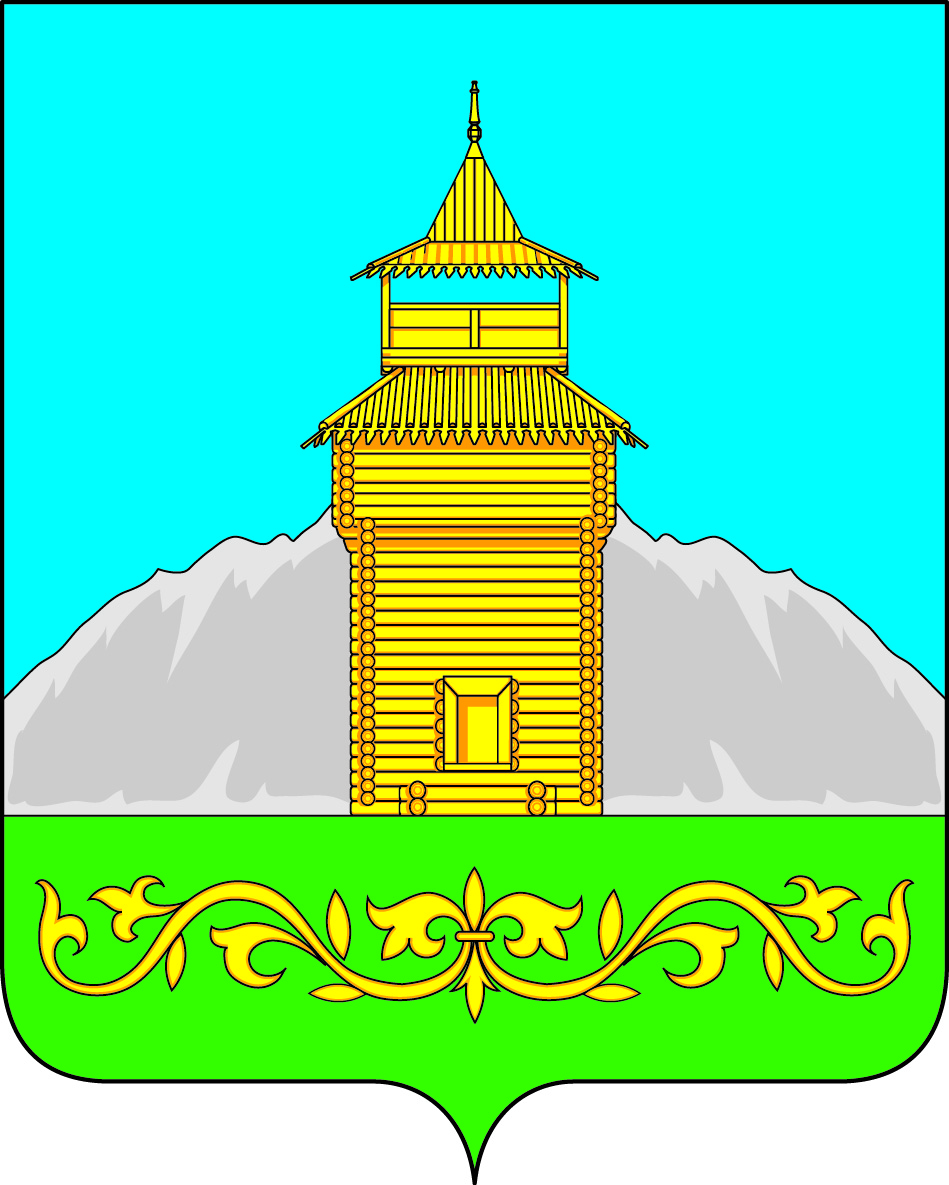 Российская ФедерацияРеспублика ХакасияАдминистрация Таштыпского сельсоветаП О С Т А Н О В Л Е Н И Е«26» октября 2020 г.                                      с. Таштып                                          № 206О создании комиссии по обследованию гидротехнических сооружений В соответствии с Федеральными законами от 06.10.2003 № 131-ФЗ «Об общих принципах организации местного самоуправления в Российской Федерации», от 21.07.1997 № 117-ФЗ «О безопасности гидротехнических сооружений», Постановлением Правительства РФ от 06.11.1998 № 1303 «Об утверждении Положения о декларировании безопасности гидротехнических сооружений», администрация  Таштыпского сельсовета Таштыпского района Республики ХакасияП О С Т А Н О В Л Я Е Т:1. Создать комиссию по обследованию гидротехнических сооружений на территории Таштыпского сельсовета Таштыпского района Республики Хакасияи утвердить ее состав согласно приложению № 1.2. Утвердить Положение о комиссии по обследованию гидротехнических сооружений на территории Таштыпского сельсовета Таштыпского района Республики Хакасия согласно приложению № 2.3. Утвердить Список гидротехнических сооружений согласно приложению № 3.	4.Опубликовать настоящее Постановление в районной газете «Земля Таштыпская» и  разместить извещение  на сайте администрации Таштыпского сельсовета.	5.Настоящее Постановление вступает в силу после его официального опубликования (обнародования).	6.Контроль за исполнением постановления оставляю за собой.Глава  Таштыпского сельсовета                                               Р.Х.СалимовПриложение № 1УТВЕРЖДЕНОПостановлением администрации  Таштыпского сельсовета Таштыпского района Республики Хакасия«26»октября 2020 г. №  206                                                                      СОСТАВ                        комиссии  по обследованию гидротехнических сооруженийПриложение № 2УТВЕРЖДЕНОПостановлением  администрации  Таштыпского сельсовета Таштыпского района Республики Хакасия«26»октября 2020 г. №  206 ПОЛОЖЕНИЕо  комиссии по обследованию гидротехнических сооружений натерритории  Таштыпского сельсовета Таштыпского района Республики Хакасия1. Общие положения1.1. Настоящее Положение устанавливает организацию и порядок деятельности комиссии по обследованию гидротехнических сооружений (далее – ГТС) на территории Таштыпского сельсовета Таштыпского района Республики Хакасия.1.2. Комиссия по обследованию ГТС на территории Таштыпского сельсовета Таштыпского района Республики Хакасия(далее - комиссия) является временно действующим органом, и создается на период обследования ГТС, находящихся в муниципальной собственности. Комиссия в своей деятельности руководствуется Конституцией Российской Федерации, федеральными конституционными законами, федеральным законом, иными правовыми актами Российской Федерации, правовыми актами Республики Хакасия и настоящим положением.1.3. В состав Комиссии по должности входят:2. Основные задачи Комиссии2.1. Организация и осуществление обследования ГТС на территории  Таштыпского сельсовета Таштыпского района Республики Хакасия2.2.  Выявление опасных изменений в процессах, происходящих в системе ГТС.2.3. Выявление отклонений от проектных решений, повреждений, дефектов и изменений физико-механических свойств материалов, которые могут послужить причиной аварии ГТС.2.4. Анализ и оценка достаточности принятых (или принимаемых) мер по предупреждению аварийных ситуаций на ГТС.2.5. Определение возможного нанесения ущерба при аварии на гидротехническом сооружении.3. Комиссия имеет право:3.1. Проводить обследование ГТС на территории  Таштыпского сельсовета Таштыпского района Республики Хакасия.3.2. Давать заключения и составлять акты обследования ГТС на территории  Таштыпского сельсовета Таштыпского района Республики Хакасия.3.3. При необходимости взаимодействовать с федеральными органами государственной власти, органами государственной власти Республики Хакасия.3.4. Запрашивать в установленном порядке необходимую информацию по вопросам, относящимся к компетенции комиссии.4. Обязанности комиссии:4.1.  Заседания комиссии проводятся по инициативе председателя илидругих членов комиссии и считаются правомочными, если на них присутствует более половины ее состава. Обязательными членами комиссии являются представитель Главный инспектор отдела по надзору за гидротехническими сооружениями Енисейского управления Ростехнадзора и представитель ГУ МЧС России по Таштыпскому району. В случаеотсутствия хотя бы одного из данных представителей заседание комиссии считается не правомочным.4.2. Заседания комиссии проводятся с обязательным выездом членов комиссии по местонахождению ГТС и его визуального осмотра.4.3. Председатель комиссии осуществляет следующие функции:4.3.1. Руководит деятельностью комиссии.4.3.2. Ведет заседания комиссии.4.3.3. Обеспечивает контроль исполнения принятых комиссией решений.4.4. В отсутствие председателя Комиссии его функции осуществляет заместитель председателя Комиссии.4.5. Секретарь комиссии осуществляет следующие функции:4.5.1. Организует подготовку осмотра и заседания комиссии.4.5.2. Обеспечивает ведение протокола осмотра и заседания комиссии.4.5.3. Ведет делопроизводство комиссии.4.5.4. Извещает членов комиссии и приглашенных на ее заседание лиц о дате, времени и месте проведения комиссии, осмотра, а также повесткезаседания комиссии.4.6. Комиссия принимает решения по рассматриваемым вопросам открытым голосованием большинством голосов от числа присутствующих на заседании членов комиссии. При равенстве голосов по предлагаемому решению вопроса правом решающего голоса обладает председательствующий на заседании комиссии.4.7. Решения, принятые на заседании комиссии, оформляются протоколом заседания комиссии и актом преддекларационного обследования ГТС согласно форме, утвержденной приказом Федеральной службы по экологическому, технологическому и атомному надзору от 30.10.2013 № 506 (далее – акт). Акт является основой для разработки декларации безопасности ГТС. Акт  подписывается всеми членами комиссии и председателем.В случае, если после проведения обследования возникла аварийная (предаварийная) ситуация или имели место опасные отклонения фактических Показателей  состояния и  условий эксплуатации ГТС  от установленных критериев безопасности, обследование гидротехнических сооружений должно быть проведено повторно настоящей комиссией.4.8. Протокол заседания комиссии подписывается председателем и секретарем комиссии. Приложение № 3УТВЕРЖДЕНОПостановлением  администрации  Таштыпского сельсовета Таштыпского района Республики Хакасия«26»октября 2020 г. №  206                                                         Список обследования                                                гидротехнических сооружений 